Publicado en  el 07/12/2015 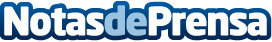 El Ministerio de Educación, Cultura y Deporte recibe el borrador del Libro Blanco de la Función Docente no Universitaria de José Antonio MarinaDatos de contacto:Nota de prensa publicada en: https://www.notasdeprensa.es/el-ministerio-de-educacion-cultura-y-deporte_16 Categorias: Nacional Educación http://www.notasdeprensa.es